Univerzita Karlova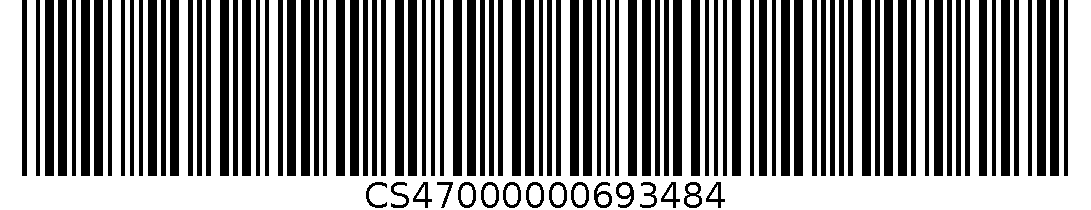 Ovocný trh 560/5116 36 Praha 1 – Staré MěstoIČO: 002 16 208V Praze 12. března 2024Bankovní záruka č. GOBG424000326Byli jsme informováni, že s obchodními společnostmi Metrostav DIZ s.r.o., se sídlem Koželužská 2450/4, Libeň, 180 00 Praha 8, IČO: 250 21 915, GEOSAN GROUP a.s., se sídlem U Nemocnice 430, Kolín III, 280 02 Kolín, IČO: 281 69 522 a Zlínstav a.s., se sídlem Bartošova 5532, 760 01 Zlín, IČO: 283 15 669, jako společníky sdruženými ve společnosti s názvem „Společnost DGZ Biocentrum Albertov“ (dále společně jen „Zhotovitel“), hodláte jako Objednatel uzavřít SMLOUVU O DÍLO „UK – Výstavba Kampusu Albertov – Biocentrum“ (dále jen „Smlouva”), jejímž předmětem je provedení stavby „UK –Kampus Albertov – Biocentrum“ a sní souvisejících objektů a poskytnutí dalších souvisejících činností a výstupů (dále jen „Dílo”).Dle podmínek Smlouvy je Vámi požadována bankovní záruka za řádné provádění Díla ve výši CZK 50.000.000,00.V souvislosti s výše uvedenými skutečnostmi vystavujeme tímto my, Česká spořitelna, a.s., se sídlem Praha 4, Olbrachtova 1929/62, PSČ 140 00, IČO: 452 44 782, zapsaná v obchodním rejstříku vedeném Městským soudem v Praze, oddíl B, vložka 1171, za Zhotovitele ve Váš prospěch neodvolatelnou a bezpodmínečnou bankovní záruku za řádné provádění Díla (dále jen „Záruka“) až do maximální výšeCZK 50.000.000,00slovy: Padesátmilionů 00/100 korun českých(dále jen „Zaručená částka“)a zavazujeme se tímto vyplatit Vám, na Vaši první písemnou žádost (dále jen „Žádost“), bezodkladně a bez námitek vyplývajících ze Smlouvy a bez přezkoumání předmětného právního vztahu, na Vámi uvedený účet, jakoukoliv částku až do maximální výše Zaručené částky. Žádost musí obsahovat Vaše prohlášení, že Zhotovitel řádně nesplnil své povinnosti v souladu s podmínkami Smlouvy a/nebo ve sjednané lhůtě neuhradil smluvní pokutu, náhradu škody či jinou peněžitou povinnost, na niž Vám ze Smlouvy vznikl nárok, spolu se specifikací nesplněné/ných povinnosti/í. Spolu s první Žádostí musí být předložena kopie uzavřené Smlouvy. Žádost, případně spolu s kopií uzavřené Smlouvy, nám musí být doručena na naši adresu Česká spořitelna, a.s., Financování obchodu, Bankovní záruky, Olbrachtova 1929/62, 140 00 Praha 4 v listinné formě, musí být podepsána osobami plně oprávněnými jednat za Vás a podpisy na Žádosti musí být ověřeny Vaší bankou nebo opatřeny úředním ověřením pravosti podpisů.Výše Záruky se snižuje o každou námi provedenou platbu ze Záruky. Vyplacením celé výše Zaručené částky Záruka zaniká.Záruka je platná do 31. srpna 2026 (dále jen „Datum ukončení platnosti“) a eventuální nároky z ní musí být uplatněny u naší banky nejpozději v tento den, pokud naše povinnosti ze Záruky nezanikly v souladu s touto Zárukou dříve.Naše povinnosti ze Záruky zanikají také v případě, jakmile obdržíme Vaše prohlášení, jímž nás zprostíte záručních povinností (dále jen „Prohlášení o zproštění povinností“).Prohlášení o zproštění povinností musí být podepsáno osobami oprávněnými jednat za Vás a musí nám být doručeno:v listinné formě na naši adresu Česká spořitelna, a.s., Financování obchodu, Bankovní záruky, Olbrachtova 1929/62, 140 00 Praha 4, přičemž podpisy na Prohlášení o zproštění povinností musí být ověřeny Vaší bankou nebo úředně, nebov elektronické formě, opatřené uznávaným elektronickým podpisem, na naši e-mailovou adresu: bankovnizaruky@csas.cz.Právo uplatnit Záruku a právo na plnění ze Záruky nesmí být postoupena. Právo na plnění ze Záruky nesmí být zastaveno.Záruka se řídí českým právním řádem. Místně příslušný soud je v Praze.Česká spořitelna, a.s.